§462-A.  Temporary registration permit; United States Armed Forces deployments; rulesUpon application to the Secretary of State and evidence of insurance as required by section 402, the Secretary of State may issue a temporary registration permit to a member of the United States Armed Forces authorizing that member to operate a motor vehicle or trailer for a period of 30 days if that member has returned to the State from a deployment outside the continental United States, unless the provisions of section 353 apply.  The application required by this section may be completed by an authorized representative of the member of the United States Armed Forces.  The Secretary of State may delegate the authority granted under this section and may adopt rules to establish the application criteria.  Rules adopted pursuant to this section are routine technical rules as defined in Title 5, chapter 375, subchapter 2‑A.  [PL 2011, c. 605, §1 (NEW).]SECTION HISTORYPL 2011, c. 605, §1 (NEW). The State of Maine claims a copyright in its codified statutes. If you intend to republish this material, we require that you include the following disclaimer in your publication:All copyrights and other rights to statutory text are reserved by the State of Maine. The text included in this publication reflects changes made through the First Regular Session and the First Special Session of the131st Maine Legislature and is current through November 1, 2023
                    . The text is subject to change without notice. It is a version that has not been officially certified by the Secretary of State. Refer to the Maine Revised Statutes Annotated and supplements for certified text.
                The Office of the Revisor of Statutes also requests that you send us one copy of any statutory publication you may produce. Our goal is not to restrict publishing activity, but to keep track of who is publishing what, to identify any needless duplication and to preserve the State's copyright rights.PLEASE NOTE: The Revisor's Office cannot perform research for or provide legal advice or interpretation of Maine law to the public. If you need legal assistance, please contact a qualified attorney.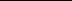 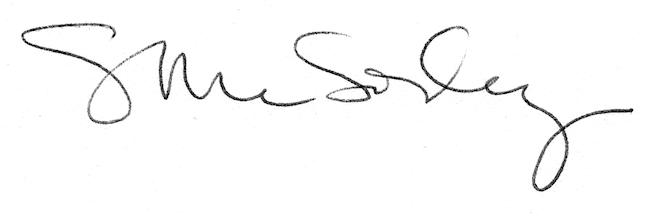 